	Количество заявлений в июле возросло почти на тысячу. В период с 1 по 31 июля  в Курский Росреестр поступило 6 466 электронных пакетов документов. А в июне дистанционно было подано   5579 документов.	Заместитель руководителя Управления Александр Емельянов подчеркнул: «Куряне на практике смогли оценить главные преимущества электронного взаимодействия — экономия времени, удобство и безопасность. Кроме того, одна из приоритетных задач Росреестра – цифровая трансформация, в результате которой, будут созданы цифровые клиентоориентированные сервисы, что позволит сделать предоставление госуслуг еще доступнее».	Всего в июле на учетно-регистрационные действия поступило 18  515 заявлений.С уважением, Башкеева Анастасия Алексеевна,Пресс-секретарь Управления Росреестра по Курской области Тел.: +7 (4712) 52-92-75моб.: 8 (919) 213-05-38Bashkeyeva@r46.rosreestr.ru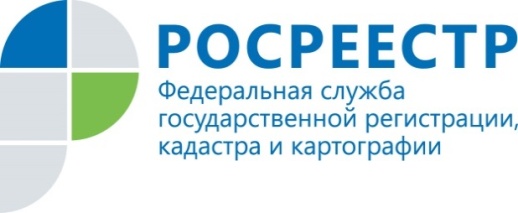 В Курской области продолжает расти спрос на оформление недвижимости  в электронном виде